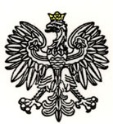 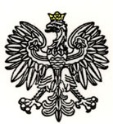 Warszawa, 09.08.2023 r.  Dotyczy: . postępowania o  udzielenie  zamówienia publicznego w trybie podstawowym w celu zawarcia umowy ramowej na: Dostawy materiałów sanitarnych, nr ref.: WZP-1804/23/111/IR.Wydział Zamówień Publicznych KSP, działając w imieniu Zamawiającego, 
na podstawie art. 284 ust. 4 i 6 oraz 286  ust. 1 i 7 ustawy z dnia 11 września 2019 r. Prawo zamówień publicznych (t. j. Dz. U. z 2022 r. poz. 1710, z zm.), uprzejmie informuje o treści wniosków o wyjaśnienie treści Specyfikacji Warunków Zamówienia (SWZ) i udzielonych przez Zamawiającego odpowiedziach oraz zmianie SWZ.Pytanie nr 1: Zadanie nr 1Poz. 12  Czy Zamawiający dopuszcza baterię stojącą trzywężykową do podgrzewaczy na pokrętła jako typową, która występuje w sprzedaży ?	Odpowiedź na pytanie nr 1: Zamawiający uprzejmie informuje, że podtrzymuje postanowienia SWZ w zakresie objętym pytaniem.Pytanie nr 2: Poz. 24 Czy Zamawiający dopuszcza ogrzewacz wody 5 L podumywalkowe o wymiarach : 380-390 mm (wys.), 215-220 mm (głęb.) oraz zakresie regulacji 30-75 st.C, ponieważ producent wycofał się z wcześniejszego modelu, który w pełni spełniał Państwa parametry ?Odpowiedź na pytanie nr 2: Zamawiający informuje, że dokonuje zmiany Załącznika nr 3 do SWZ dla Zadania nr 2 w zakresie poz. nr 24, która otrzymuje brzmienie: „Podumywalkowy ciśnieniowy ogrzewacz wody 5 l.    wykonany z wysokogatunkowej blachy stalowej, zabezpieczonej przed korozją emalią ceramiczną oraz ochronną anodą magnezową, wyposażony w elektryczne elementy grzejne o mocy 1,5 kW   z nastawnym termoregulatorem umożliwiającym podgrzewanie wody użytkowej w zakresie od 25°C do 75°C +/-  5 °C  oraz niesamoczynny wyłącznik termiczny, chroniący zbiornik przed przegrzaniem i uszkodzeniem. Wymiary: 300 - 400 mm (wys.), 220 - 260 mm (szer.), 230 - 280 mm (gł.), możliwość podłączenia do dowolnej baterii ciśnieniowej. Górne wprowadzenie króćców.”Pytanie nr 3: Czy w pakiecie NR2 - dostawa grzejników, poz. 1-4, 15-16, 18 może być wysokość grzejnikanie 450 mm, a 500mm? Parametry techniczne grzejnika dołączam w załączniku.Odpowiedź na pytanie nr 3: .Zamawiający informuje, że podtrzymuje postanowienia SWZ w zakresie wysokości zamawianego grzejnika.  Zamawiający uprzejmie informuje o treści zmiany SWZ w zakresie: 1) Rozdziału VIII Termin związania ofertą  - ust. 1, który otrzymuje brzmienie: „Wykonawca jest związany ofertą 30 dni od upływu terminu składania ofert, tj. do dnia 14.09.2023 r.,  przy czym pierwszym dniem związania ofertą jest dzień, w którym upływa termin składania ofert”.2) Rozdziału XI Sposób oraz termin składania ofert – ust. 11, który otrzymuje brzmienie:„Termin składania ofert upływa w dniu 16.08.2023 r., o godz. 10:00 Decyduje data oraz dokładny czas (hh:mm:ss) generowany wg czasu lokalnego serwera synchronizowanego zegarem Głównego Urzędu Miar”.3) Rozdziału XII termin otwarcia ofert – ust. 1, który otrzymuje brzmienie: „Otwarcie ofert nastąpi niezwłocznie po upływie terminu składania ofert, tj. w dniu 16.08.2023 r. godz. 10:15 Otwarcie ofert dokonywane jest przez odszyfrowanie i otwarcie ofert.”Załącznik nr 3 do SWZ otrzymuje brzmienie jak w załączniku do niniejszego pisma.Odpowiedzi na pytania do treści SWZ oraz zmiana SWZ są wiążące dla stron i muszą być uwzględnione w składanych ofertach. Podpis na oryginale: \-\ Katarzyna Jacak